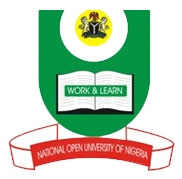 National Open University of NigeriaPlot 91, Cadastral Zone, Nnamdi Azikiwe Expressway, Jabi - AbujaFaculty of ScienceNOVEMBER, 2018 EXAMINATIONSCOURSE CODE: ESM 431COURSE TITLE: ENVIRONMENTAL HEALTH AND SAFETY CREDIT: 2 UnitsTIME ALLOWED: 2 HoursINSTRUCTION: Answer Question ONE (1) and any other THREE (3) Questions1a) Briefly explain the scope of climate change as an important element in Environmental         studies(4mks)				1b) Discuss any five ways by which nature keeps the environment stable (3mksx5=15mks)1c) Name the categories of Environmental Aspects (1mkx6=6mks) 2a) Discuss the concept of global warming as an important element in environmental studies (5mks)2b) With the aid of a well labeled diagram, illustrate the effects of solar radiation on the earth     (10 marks) 3a) What is ‘Sustainable Development’? (1mk) 3b). How is Planning an important element in Environmental Management Systems? (4x2=8mks) 3c) Outline the elements of a good Environmental Audit Report. (1x6=4mks each) 4a) What are the objectives of Occupational Health and Safety Management System? (5mks)4b) List any four benefits of cleaner technologies in environmental management (1x5=5mks) 4c. Explain fire extinguishing techniques? (1x5=5mks)5a) What are the uses of Environmental Audit? (1x3=3mks)5b) Discuss any two categories to which accidents may be classified (3x2=6mks)5c) List general principles of First Aid (1x6=8mks)